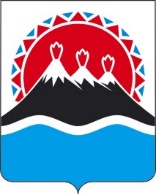 П О С Т А Н О В Л Е Н И ЕПРАВИТЕЛЬСТВА  КАМЧАТСКОГО КРАЯ           г. Петропавловск-КамчатскийВ соответствии со статьей 781 Бюджетного кодекса Российской Федерации, постановлением Правительства Российской Федерации от 18.09.2020 № 1492 «Об общих требованиях к нормативным правовым актам, муниципальным правовым актам, регулирующим предоставление субсидий, в том числе грантов в форме субсидий, юридическим лицам, индивидуальным предпринимателям, а также физическим лицам - производителям товаров, работ, услуг, и о признании утратившими силу некоторых актов Правительства Российской Федерации и отдельных положений некоторых актов Правительства Российской ФедерацииПРАВИТЕЛЬСТВО ПОСТАНОВЛЯЕТ:1. Утвердить Порядок определения объема и предоставления из краевого бюджета субсидий Камчатскому отдельскому казачьему обществу Уссурийского войскового казачьего общества согласно приложению к настоящему постановлению.2. Настоящее постановление вступает в силу после дня его официального опубликования.Порядокопределения объема и предоставления из краевого бюджета субсидии Камчатскому отдельскому казачьему обществу Уссурийского войскового казачьего общества 1. Настоящий Порядок регулирует вопросы определения объема и предоставления из краевого бюджета субсидии Камчатскому отдельскому казачьему обществу Уссурийского войскового казачьего общества (далее – Организация) в целях финансового обеспечения затрат, связанных с осуществлением уставной деятельности Организации в рамках основного мероприятия 7.1 «Содействие казачьим обществам Камчатского края,  внесенным в государственный реестр казачьих обществ в Российской Федерации, в осуществлении их уставной деятельности» подпрограммы 7 «Развитие российского казачества на территории Камчатского края» государственной программы Камчатского края «О государственной Программе Камчатского края «Безопасная Камчатка», утвержденной постановлением Правительства Камчатского края от 14.11.2016 № 448-П.2. Субсидия предоставляется Министерством развития гражданского общества, молодежи и информационной политики Камчатского края (далее - Министерство) осуществляет функции главного распорядителя бюджетных средств, до которого в соответствии с бюджетным законодательством Российской Федерации как получателя бюджетных средств доведены лимиты бюджетных обязательств на предоставление субсидии на соответствующий финансовый год и плановый период.Сведения о субсидии размещаются на едином портале бюджетной системы Российской Федерации в информационно-телекоммуникационной сети «Интернет» в разделе «Бюджет».3. Субсидия предоставляется на безвозмездной и безвозвратной основе в целях обеспечения следующих затрат:1) материально-техническое обеспечение деятельности Организации;2) оплату труда работников Организации, работающих по найму и по договорам гражданско-правового характера;3) оплату услуг связи и банка, коммунальных услуг, арендной платы за использование помещения, в котором располагается Организация;4) оплату работ и услуг по содержанию имущества Организации;5) оплату расходов на проезд и проживание членов Организации, связанных осуществлением ими представительства в выездных международных, всероссийских и межрегиональных мероприятиях;6) проведение культурно-массовых мероприятий, конкурсов, соревнований,Фестивалей и иных массовых мероприятий.4.	Условием предоставления субсидии, включая требования к Организации, является соответствие Организации на первое число месяца, в котором планируется заключение соглашения о предоставлении субсидии (далее - Соглашение), следующим требованиям:1) Организация не находится в процессе реорганизации (за исключением реорганизации в форме присоединения к юридическому лицу, являющемуся участником отбора, другого юридического лица), ликвидации, в отношении нее не введена процедура банкротства, деятельность Организации не приостановлена в порядке, предусмотренном законодательством Российской Федерации;2) у Организации отсутствуют неисполненные обязанности по уплате налогов, сборов, страховых взносов, пеней, штрафов, процентов, подлежащих уплате в соответствии с законодательством Российской Федерации о налогах и сборах по состоянию на последнюю отчетную дату, предшествующую дате заключения соглашения;3) у Организации отсутствует просроченная задолженность по возврату в краевой бюджет субсидий, бюджетных инвестиций, предоставленных в том числе в соответствии с иными правовыми актами, и иная просроченная (неурегулированная) задолженность перед Камчатским краем;4) Организация не является иностранным юридическим лицом, а также российским юридическим лицом, в уставном (складочном) капитале которого доля участия иностранных юридических лиц, местом регистрации которых является государство или территория, включенные в утверждаемый Министерством финансов Российской Федерации перечень государств и территорий, предоставляющих льготный налоговый режим налогообложения и (или) не предусматривающих раскрытия и предоставления информации при проведении финансовых операций (офшорные зоны) в отношении таких юридических лиц, в совокупности превышает 50%;5) Организация не получает средства из краевого бюджета на основании иных нормативных правовых актов Камчатского края на цели, установленные настоящим Порядком;6) отсутствие в реестре дисквалифицированных лиц сведений о дисквалифицированных руководителе, членах коллегиального исполнительного органа, лице, исполняющем функции единоличного исполнительного органа, или главном бухгалтере Организации.5. Субсидия предоставляется Организации в соответствии с Соглашением, заключаемым Министерством с Организацией на текущий финансовый год. Соглашение, дополнительное соглашение к Соглашению, в том числе дополнительное соглашение о расторжении Соглашения (при необходимости) заключаются в соответствии с типовой формой, утвержденной Министерством финансов Камчатского края.6. При предоставлении субсидии обязательными условиями ее предоставления, включаемыми в Соглашение и договоры (соглашения), заключенные в целях исполнения обязательств по Соглашению, является согласие Организации и лиц, являющихся поставщиками (подрядчиками, исполнителями) по договорам (соглашениям), заключенным в целях исполнения обязательств по Соглашению, на осуществление Министерством и органами государственного финансового контроля проверок соблюдения ими условий, целей и порядка предоставления субсидий и запрет приобретения за счет полученных средств субсидии иностранной валюты.В Соглашении должно содержаться условие о согласовании новых условий Соглашения или о расторжении соглашения при недостижении согласия по новым условиям в случае уменьшения Министерству раннее доведенных лимитов бюджетных обязательств, установленных в соответствии с частью 2 настоящего Порядка, приводящего к невозможности предоставления субсидии в размере, определенном в Соглашении.7. Для получения субсидии Организация представляет в Министерство следующие документы:1) заявку на предоставление субсидии по форме, утвержденной Министерством;2) копию устава, заверенную надлежащим образом;3) справку, подписанную руководителем Организации, о соответствии Организации условию, указанному в части 4 настоящего Порядка;4) справку из налогового органа, подтверждающую отсутствие у Организации задолженности по налогам, сборам, страховым взносам, пеням, штрафам, процентам, подлежащим уплате в соответствии с законодательством Российской Федерации о налогах и сборах;8. Министерство в течение 2 рабочих дней со дня получения документов, указанных в части 7 настоящего Порядка, получает в отношении Организации сведения из Единого государственного реестра юридических лиц на официальном сайте Федеральной налоговой службы на странице «Предоставление сведений из ЕГРЮЛ/ЕГРИП в электронном виде», а также делает сверку информации по пункту 6 части 4 настоящего Порядка на официальном сайте Федеральной налоговой службы на странице «Поиск сведений в реестре дисквалифицированных лиц».9. Министерство в течение 10 рабочих дней со дня получения документов, указанных в части 9 настоящего Порядка, принимает решение о предоставлении субсидии либо об отказе в ее предоставлении.10. Основаниями для отказа в предоставлении субсидии являются:несоответствие Организации условию предоставления субсидии, установленному частью 4 настоящего Порядка;несоответствие представленных Организацией документов требованиям, установленным частью 7 настоящего Порядка;непредставление или представление не в полном объеме Организацией документов, указанных в части 7 настоящего Порядка;установление факта недостоверности представленной Организацией информации.11. В случае принятия решения об отказе в предоставлении субсидии Министерство в течение 10 рабочих дней со дня получения документов, указанных в части 7 настоящего Порядка, направляет Организации уведомление о принятом решении с обоснованием причин отказа.12. В случае принятия решения о предоставлении субсидии Министерство в течение 10 рабочих дней со дня получения документов, указанных в части 7 настоящего Порядка, заключает с Организацией Соглашение. 13. Субсидия предоставляется Организации в следующих размерах: 1 100 000,00 рублей в 2021 году, 1 000 000,00 рублей соответственно в 2022-2023 годах.14. Министерство перечисляет субсидии на расчетный счет, открытый Организацией в банке, реквизиты которого указаны в заявке на предоставление субсидии, в течение 25 рабочих дней со дня заключения Соглашения.15. Результатом предоставления субсидии является развитие российского казачества в Камчатском крае.Показателем, необходимым для достижения результата предоставления субсидии по состоянию на 31 декабря текущего финансового года, является количество проведенных мероприятий, направленных на духовно-нравственное, военно-патриотическое и физическое воспитание казачьей молодежи, сохранение и развитие казачьей культуры. Значение показателя, необходимого для достижения результата предоставления субсидии, устанавливается Соглашением.16. Организация предоставляет в Министерство в срок не позднее 15 января года, следующего за отчетным, отчеты о достижении результата и показателя предоставления субсидии и об осуществлении расходов, источником финансового обеспечения которых является субсидия, по формам, предусмотренным Соглашением.17. Министерство и органы государственного финансового контроля осуществляют обязательную проверку соблюдения Организацией условий, целей и порядка предоставления субсидии.18. Остаток субсидии, неиспользованной в отчетном финансовом году, может использоваться Организацией в очередном финансовом году на цели, указанные в части 3 настоящего Порядка, при принятии Министерством по согласованию с Министерством финансов Камчатского края, в порядке, определенном Правительством Камчатского края, решения о наличии потребности в указанных средствах и включении соответствующих положений в Соглашение. В случае отсутствия указанного решения остаток субсидии (за исключением субсидии, предоставленной в пределах суммы, необходимой для оплаты денежных обязательств получателя субсидии, источником финансового обеспечения которых является указанная субсидия), неиспользованной в отчетном финансовом году, подлежит возврату в краевой бюджет на лицевой счет Министерства не позднее 15 февраля очередного финансового года.19. В случае выявления, в том числе по фактам проверок, проведенных Министерством и органом государственного финансового контроля, нарушения целей, условий, порядка предоставления субсидии, а также недостижения значений результата предоставления субсидии и показателей, необходимых для их достижения, Организация обязана возвратить денежные средства в краевой бюджет в следующем порядке и сроки:в случае выявления нарушения органом государственного финансового контроля – на основании представления и (или) предписания органа государственного финансового контроля в сроки, указанные в представлении и (или) предписании;в случае выявления нарушения Министерством – в течение 20 рабочих дней со дня получения требования Министерства.20. Письменное требование о возврате субсидий направляется Министерством Организации в течение 15 рабочих дней со дня выявления нарушений, указанных в части 19 настоящего Порядка.21. Организация обязана возвратить средства субсидии в следующих объемах:в случае нарушения целей предоставления субсидии – в размере нецелевого использования средств субсидии;в случае нарушения условий и порядка предоставления субсидии - в полном объеме;в случае недостижения значений результата предоставления субсидии и показателей, необходимых для их достижения, -  в объеме недостигнутых показателей, в размере 30% от размера предоставленной субсидии за каждое недостигнутое значение.№Об утверждении Порядка определения объема и предоставления из краевого бюджета субсидий Камчатскому отдельскому казачьему обществу Уссурийского войскового казачьего общества Председатель Правительства - Первый вице-губернатор Камчатского края[горизонтальный штамп подписи 1]А.О. КузнецовПриложение к постановлениюПравительства Камчатского края от    № 